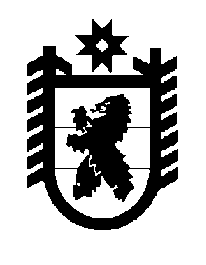 Российская Федерация Республика Карелия    ПРАВИТЕЛЬСТВО РЕСПУБЛИКИ КАРЕЛИЯПОСТАНОВЛЕНИЕ                                       от  11 октября 2019 года № 384-Пг. Петрозаводск Об утверждении региональной программы Республики Карелия «Чистая вода на 2019 – 2024 годы»Правительство Республики Карелия п о с т а н о в л я е т:1. Утвердить прилагаемую региональную программу Республики Карелия «Чистая вода на 2019 – 2024 годы».2. Признать утратившим силу распоряжение Правительства Республики Карелия от 31 июля 2019 года № 543р-П.           ГлаваРеспублики Карелия                                                                  А.О. ПарфенчиковУтверждена постановлением Правительства Республики Карелияот  11 октября 2019 года № 384-ПРегиональная программа 
Республики Карелия «Чистая вода на 2019 – 2024 годы»Паспортрегиональной программы Республики Карелия«Чистая вода на 2019 – 2024 годы»______________* С учетом расходов на разработку проектной документации в предыдущие периоды за счет средств бюджета Сортавальского городского поселения в размере 4060,0 тыс. рублей.Общая характеристика состояния водоснабжения на территории Республики КарелияПриоритеты и цели государственной политики в сфере водоснабжения определены в соответствии с Указом Президента Российской Федерации 
от 7 мая 2018 года № 204 «О национальных целях и стратегических задачах развития Российской Федерации на период до 2024 года», Концепцией долгосрочного социально-экономического развития Российской Федерации на период до 2020 года, утвержденной распоряжением Правительства Российской Федерации от 17 ноября 2008 года № 1662-р, а также Концепцией социально-экономического развития Республики Карелия на период до 2022 года, утвержденной постановлением Законодательного Собрания Республики Карелия от 19 апреля 2018 года № 621-VI ЗС.Важным направлением социально-экономического развития Республики Карелия является обеспечение чистой питьевой водой населения посредством модернизации систем водоснабжения с использованием перспективных технологий водоподготовки, включая технологии, разработанные организациями оборонно-промышленного комплекса.О сложной ситуации в сфере питьевого водоснабжения свидетельствует сводный отчет Министерства строительства, жилищно-коммунального хозяйства и энергетики Республики Карелия о результатах оценки состояния централизованных систем водоснабжения и водоподготовки в разрезе муниципальных образований в Республике Карелия, участвующих в региональном проекте, включающий информацию о количестве объектов, их основных характеристиках, состоянии, проблемных вопросах.II. Мероприятия ПрограммыВ рамках реализации Программы запланированы строительство и реконструкция (модернизация) объектов питьевого водоснабжения с учетом оценки качества и безопасности питьевой воды, а также оценки эффективности модернизации систем водоснабжения, относимых к категориям чрезвычайно высокого и высокого риска причинения вреда здоровью потребителей по критериям безопасности.Планируется провести мероприятия в следующих населенных пунктах, внесенных в план-график, в которых показатель «доля населения Республики Карелия, обеспеченного качественной питьевой водой из систем централизованного водоснабжения, в общей численности населения Республики Карелия» ниже 70%: г. Сортавале, г. Пудоже, пгт Калевала, 
г. Сегеже, г. Беломорске, г. Суоярви, г. Кеми, пгт Муезерском, пос. Матросы, а также мероприятия в рамках утвержденных инвестиционных программ организаций в сфере водоснабжения.Характеристика объектов  Программы приведена в приложении 1 к Программе.III. Анализ результатов оценки централизованных систем водоснабженияПо результатам оценки состояния объектов централизованных систем водоснабжения на предмет соответствия установленным показателям качества и безопасности питьевого водоснабжения в 2018 году в Республике Карелия питьевым водоснабжением обеспечено 550 352 человека (88,4%)  при численности населения 622 484 человека, из них городское население – 
496 019 человек  (90,1%) и сельское население – 54 333 человека (9,9%). Качественной водой из централизованной системы водоснабжения обеспечено 468 959 человек (75,0%). В 2018 году централизованное хозяйственно-питьевое водоснабжение населения осуществлялось из 158 источников водоснабжения, из которых 
79 (50,0%) – поверхностные и 79 (50,0%) – подземные. Основными причинами неудовлетворительного качества питьевой воды в республике являются: отсутствие водопроводных очистных сооружений и  неэффективные (старые) технологии водоочистки;факторы природного характера;отсутствие или ненадлежащее состояние зон санитарной охраны водоисточников;низкое санитарно-техническое состояние существующих водопроводных сетей и сооружений;высокий амортизационный и физический износ сетей и объектов водоснабжения на территории республики.Показатель «доля населения Республики Карелия, обеспеченного качественной питьевой водой из систем централизованного водоснабжения, в общей численности населения Республики Карелия» ниже 70% в следующих районах: Беломорском, Кемском, Лахденпохском, Лоухском, Муезерском, Олонецком, Прионежском, Пряжинском, Пудожском, Сегежском, Сортавальском, Суоярвском,  Калевальском.IV. Механизм реализации мероприятий ПрограммыРеализацию мероприятий Программы осуществляют Министерство строительства, жилищно-коммунального хозяйства и энергетики Республики Карелия и органы местного самоуправления муниципальных районов Республики Карелия в соответствии с Условиями предоставления и расходования субсидий местным бюджетам из бюджета Республики Карелия, Критериями  отбора муниципальных образований для предоставления субсидий местным бюджетам из бюджета Республики Карелия, утвержденными постановлением Правительства Республики Карелия от 19 декабря 2017 года              № 452-П,  и Методиками распределения субсидий местным бюджетам из бюджета Республики Карелия в целях софинансирования мероприятий по строительству (реконструкции) объектов питьевого водоснабжения в рамках реализации федерального проекта «Чистая вода» национального проекта «Экология», утвержденными постановлением Правительства Республики Карелия от 26 ноября 2014 года № 351-П, а также с учетом рекомендаций по отбору объектов, утвержденных приказом Министерства строительства и жилищно-коммунального хозяйства Российской Федерации от 30 апреля           2019 года № 253/пр «Об утверждении методических рекомендаций по подготовке региональных программ по повышению качества водоснабжения на период с 2019 – 2024 год».Финансирование мероприятий Программы осуществляется в рамках государственной программы Республики Карелия «Обеспечение доступным и комфортным жильем и жилищно-коммунальными услугами», утвержденной постановлением Правительства Республики Карелия от 26 ноября 2014 года № 351-П.Всего на реализацию мероприятий Программы будет выделено                              2 240 599,8 тыс. рублей, в том числе:за счет средств федерального бюджета – 1 300 817,5 тыс. рублей;за счет средств бюджета Республики Карелия –                                                 87 084,7 тыс. рублей;за счет средств местных бюджетов – 13 041,6 тыс. рублей;за счет внебюджетных средств – 839 656,0 тыс. рублей.Привлечение внебюджетных источников финансирования мероприятий Программы предусмотрено в рамках утвержденных инвестиционных программ организаций в сфере водоснабжения.Финансовое обеспечение реализации мероприятий Программы по годам приведено в приложении 2 к Программе.Объемы финансовых средств Программы являются прогнозными и подлежат ежегодному уточнению.V. Бюджетная эффективность ПрограммыПоказатель бюджетной эффективности реализации мероприятий по модернизации объекта (Е) определяется по следующей формуле:, где:V – объем финансирования из федерального бюджета, тыс. рублей; P – доля населения, обеспеченного качественной питьевой водой из систем централизованного водоснабжения на территории муниципального образования, в общей численности населения муниципального образования, процентов.Показатели бюджетной эффективности реализации мероприятий по модернизации объекта представлены в таблице 1.Таблица 1Показатели бюджетной эффективности реализации мероприятий 
по модернизации объектаVI. Цели, задачи, ожидаемые общие конечные результаты реализации ПрограммыЦели Программы:обеспечение к 2024 году достижения значения показателя «доля населения Республики Карелия, обеспеченного качественной питьевой водой из систем централизованного водоснабжения, в общей численности населения Республики Карелия» 84,8%;обеспечение к 2024 году достижения значения показателя «доля городского населения Республики Карелия, обеспеченного качественной питьевой водой из систем централизованного водоснабжения, в общей численности населения Республики Карелия» 74,4%.Задача Программы: повышение качества питьевой воды посредством строительства, реконструкции (модернизации) систем водоснабжения  с использованием перспективных технологий, включая технологии, разработанные организациями оборонно-промышленного комплекса.Ожидаемые конечные результаты реализации Программы и    
показатели эффективности представлены в таблице 2.Таблица 2Ожидаемые конечные результаты реализации 
Программы и показатели эффективности(процентов) В результате проведения мероприятий Программы планируется достичь прироста численности населения Республики Карелия, обеспеченного качественной питьевой водой из систем централизованного водоснабжения, после ввода объектов в эксплуатацию в количестве 61 003 человек; прирост доли населения, обеспеченного качественной питьевой водой из систем централизованного водоснабжения, после ввода объекта в эксплуатацию в общей численности населения Республики Карелия составит 9,8%.Динамика достижения целевых показателей при реализации Программы приведена в приложении 3 к Программе.Этапы реализации мероприятий Программы представлены в приложении 4 к Программе.VII. Переход к использованию перспективных технологийМероприятия по строительству (реконструкции) объектов водоснабжения, на реализацию которых предоставляется субсидия из федерального бюджета, должны быть реализованы с применением перспективных технологий водоподготовки, включенных в справочник перспективных технологий водоподготовки и очистки воды с использованием технологий, разработанных организациями оборонно-промышленного комплекса и с учетом оценки риска здоровью населения.Прогноз тарифных последствий реализации мероприятий Программы приведен в приложении 5 к Программе.Наименование региональной программырегиональная программа Республики Карелия «Чистая вода на 2019 – 2024 годы» (далее – Программа)Цели Программы1) обеспечение к 2024 году достижения значения показателя «доля населения Республики Карелия, обеспеченного качественной питьевой водой из систем централизованного водоснабжения, в общей численности населения Республики Карелия» 84,8%;2) обеспечение к 2024 году достижения значения показателя «доля городского населения Республики Карелия, обеспеченного качественной питьевой водой из систем централизованного водоснабжения, в общей численности населения Республики Карелия» 74,4%Задача Программыповышение качества питьевой воды посредством строительства, реконструкции (модернизации) систем водоснабжения  с использованием перспективных технологий, включая технологии, разработанные организациями оборонно-промышленного комплексаОжидаемые конечные         
результаты реализации      
Программы и   
показатели эффективности   увеличение доли населения Республики Карелия, обеспеченного качественной питьевой водой из систем централизованного водоснабжения, в общей численности населения Республики Карелия до 84,8%;увеличение доли городского населения Республики Карелия, обеспеченного качественной питьевой водойиз систем централизованного водоснабжения, в общей численности населения Республики Карелия до 74,4%Источники финансирования   
Программы     ГодВсего(тыс. рублей)В том числеВ том числеВ том числеВ том числеИсточники финансирования   
Программы     ГодВсего(тыс. рублей)федераль-ный бюджет (тыс. рублей)бюджет Респуб-лики Карелия (тыс. рублей)местный бюджет (тыс. рублей)внебюд-жетные средства(тыс. рублей)Источники финансирования   
Программы     201920202021202220232024135 544,6              479 878,7429 809,9408 151,2460 433,4322 722,043 033,7100 722,4213 850,8323 993,2376 963,9242 253,537 132,138 360,52160,13240,03769,52422,54973,84007,80,00,00,00,050 405,0336 788,0213 799,080 918,079 700,078 046,0Источники финансирования   
Программы     Итого2 240 599,81 300 817,587 084,713 041,6*839 656,0Ответственный исполнительМинистерство строительства, жилищно-коммунального хозяйства и энергетики Республики КарелияМинистерство строительства, жилищно-коммунального хозяйства и энергетики Республики КарелияМинистерство строительства, жилищно-коммунального хозяйства и энергетики Республики КарелияМинистерство строительства, жилищно-коммунального хозяйства и энергетики Республики КарелияМинистерство строительства, жилищно-коммунального хозяйства и энергетики Республики КарелияМинистерство строительства, жилищно-коммунального хозяйства и энергетики Республики КарелияУчастники ПрограммыУправление Федеральной службы по надзору в сфере защиты прав потребителей и благополучия человека по Республике Карелия (по согласованию);органы местного самоуправления (по согласованию):администрация Кемского муниципального района,администрация Пряжинского национального муници-пального района,администрация муниципального образования «Сортаваль-ское городское поселение»,администрация Сегежского муниципального района,администрация Калевальского национального района,администрация Пудожского муниципального района,администрация муниципального образования «Беломор-ский муниципальный район»,администрация муниципального образования «Суоярвский район»,администрация Муезерского муниципального района,администрация Кондопожского муниципального района,администрация Костомукшского городского округа,администрация Петрозаводского городского округаУправление Федеральной службы по надзору в сфере защиты прав потребителей и благополучия человека по Республике Карелия (по согласованию);органы местного самоуправления (по согласованию):администрация Кемского муниципального района,администрация Пряжинского национального муници-пального района,администрация муниципального образования «Сортаваль-ское городское поселение»,администрация Сегежского муниципального района,администрация Калевальского национального района,администрация Пудожского муниципального района,администрация муниципального образования «Беломор-ский муниципальный район»,администрация муниципального образования «Суоярвский район»,администрация Муезерского муниципального района,администрация Кондопожского муниципального района,администрация Костомукшского городского округа,администрация Петрозаводского городского округаУправление Федеральной службы по надзору в сфере защиты прав потребителей и благополучия человека по Республике Карелия (по согласованию);органы местного самоуправления (по согласованию):администрация Кемского муниципального района,администрация Пряжинского национального муници-пального района,администрация муниципального образования «Сортаваль-ское городское поселение»,администрация Сегежского муниципального района,администрация Калевальского национального района,администрация Пудожского муниципального района,администрация муниципального образования «Беломор-ский муниципальный район»,администрация муниципального образования «Суоярвский район»,администрация Муезерского муниципального района,администрация Кондопожского муниципального района,администрация Костомукшского городского округа,администрация Петрозаводского городского округаУправление Федеральной службы по надзору в сфере защиты прав потребителей и благополучия человека по Республике Карелия (по согласованию);органы местного самоуправления (по согласованию):администрация Кемского муниципального района,администрация Пряжинского национального муници-пального района,администрация муниципального образования «Сортаваль-ское городское поселение»,администрация Сегежского муниципального района,администрация Калевальского национального района,администрация Пудожского муниципального района,администрация муниципального образования «Беломор-ский муниципальный район»,администрация муниципального образования «Суоярвский район»,администрация Муезерского муниципального района,администрация Кондопожского муниципального района,администрация Костомукшского городского округа,администрация Петрозаводского городского округаУправление Федеральной службы по надзору в сфере защиты прав потребителей и благополучия человека по Республике Карелия (по согласованию);органы местного самоуправления (по согласованию):администрация Кемского муниципального района,администрация Пряжинского национального муници-пального района,администрация муниципального образования «Сортаваль-ское городское поселение»,администрация Сегежского муниципального района,администрация Калевальского национального района,администрация Пудожского муниципального района,администрация муниципального образования «Беломор-ский муниципальный район»,администрация муниципального образования «Суоярвский район»,администрация Муезерского муниципального района,администрация Кондопожского муниципального района,администрация Костомукшского городского округа,администрация Петрозаводского городского округаУправление Федеральной службы по надзору в сфере защиты прав потребителей и благополучия человека по Республике Карелия (по согласованию);органы местного самоуправления (по согласованию):администрация Кемского муниципального района,администрация Пряжинского национального муници-пального района,администрация муниципального образования «Сортаваль-ское городское поселение»,администрация Сегежского муниципального района,администрация Калевальского национального района,администрация Пудожского муниципального района,администрация муниципального образования «Беломор-ский муниципальный район»,администрация муниципального образования «Суоярвский район»,администрация Муезерского муниципального района,администрация Кондопожского муниципального района,администрация Костомукшского городского округа,администрация Петрозаводского городского округаПозиция в рейтингеНаименование объектаV 
(тыс. рублей)Р (процентов)Р (процентов)Е                       (тыс. рублей)1.Реконструкция водоочистных сооружений, расположенных на ул. Пушкинская и ул. Щуркина города Беломорска Республики Карелия298 970,12,032,03147 464,22.Строительство водопроводных очистных сооружений в г. Кеми289 203,82,412,41119 754,33.Строительство водозабора, водопроводных очистных сооружений и водопроводных сетей, г. Суоярви198 000,01,971,97100 440,94.Реконструкция водоочистных сооружений в пгт Калевала50 600,00,500,50100 416,95.Реконструкция (модернизация) действующей системы водоснабжения и водоотведения п. Матросы Пряжинского района25 740,00,270,2794 146,16.Водопроводная очистная станция, производительностью 8500 м3/сут., по адресу: г. Сортавала, пер. Фабричный143 756,11,871,8776 877,47.Строительство водопроводных очистных сооружений, г. Сегежа227 425,46,7633 635,333 635,38.Строительство  водопроводных  очистных  сооружений,  г. Пудож67 122,13,5518 904,918 904,9Итого1 300 817,519,36694 640,0694 640,0№ п/пНаименование показателяБазовое значение показателя 
на 31.12.2017ГодГодГодГодГодГод№ п/пНаименование показателяБазовое значение показателя 
на 31.12.20172019202020212022202320241.Доля населения Респуб-лики Карелия, обеспечен-ного качественной питьевой водой из систем централизованного водоснабжения, в общей численности населения Республики Карелия75,075,075,376,177,780,284,82.Доля городского населе-ния Республики Карелия, обеспеченного качествен-ной питьевой водой из систем централизованного водоснабжения, в общей численности населения Республики Карелия65,865,866,166,868,270,474,4